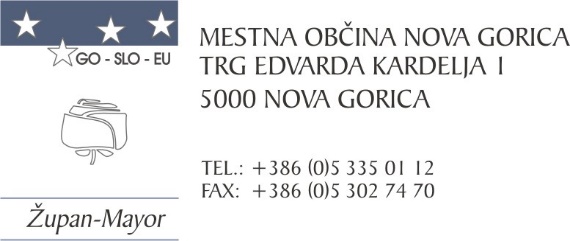 4.  OBRAZCI									(OBR-1)PONUDBA ŠT.  ___________ z dne ______SPLOŠNI PODATKI O PONUDNIKUOsebe, ki imajo v gospodarskem subjektu funkcijo člana upravnega, vodstvenega ali nadzornega organa tega gospodarskega subjekta mali ki imajo pooblastila za njegovo zastopanje  ali odločanje ali nadzor v njem**Ponudnik mora za vse te osebe v ponudbi priložiti pooblastilo za pridobitev potrdila iz kazenske evidence glede kaznivih dejanj iz 1. odstavka 75. člena ZJN-3NAČIN IZVAJANJA DEL Izjavljamo, da bomo prevzete pogodbene obveznosti opravili:Samostojno, brez podizvajalcevS partnerji v skupni ponudbi – priloga OBR-1AS podizvajalciIzjavljamo, da bomo sami izvedli _____% pogodbenih obveznosti, partner _____% pogodbenih obveznosti, podizvajalcem pa oddali _____% pogodbenih obveznosti. (izpolniti v primeru podizvajalcev) ZAVEZUJEMO SE, da bomo v skladu s pogoji te dokumentacije v zvezi z oddajo javnega naročila pravočasno sklenili pogodbe s podizvajalci. VELJAVNOST PONUDBE Ponudba je veljavna najmanj do _______. V primeru vloženega zahtevka za revizijo smo vezani na ponudbo do sklenitve pogodbe oziroma drugačne odločitve naročnika ali Državne revizijske komisije. ROK IZVEDBE DEL S pogodbenimi deli smo pripravljeni pričeti takoj po podpisu pogodbe in uvedbi v delo in jih dokončati v pogodbeno dogovorjenem roku v skladu s potrjenim finančnim in terminskim planom. V kolikor bomo izbrani kot najugodnejši ponudnik, bomo naročilo izvedli v roku _______ dni od uvedbe v delo.Izjavljamo, da priloge k ponudbi predstavljajo sestavni del naše ponudbe. Ime in naslov pooblaščenca v Republiki Sloveniji za vročitve______________________________________________________________________________________________________________________________________________        (izpolni ponudnik, ki ima sedež izven Republike Slovenije)Priloge: Sklenjena pogodba o skupni izvedbi del v primeru skupne ponudbeOpozorilo:Sestavni del tega obrazca so tudi sklenjen pravni akt o skupni izvedbi pogodbenih obveznosti v primeru skupne ponudbe.Če podpisnik ponudbe ni ista oseba kot zakoniti zastopnik ponudnika, mora predložiti veljavno pooblastilo /original ali notarsko overjeno kopijo pooblastila/										(OBR-1A)PODATKI O PARTNERJU                     PREVZETA DELA IN VREDNOST TEH DEL V skladu z razpisnimi pogoji in dokumentacijo v zvezi z oddajo javnega naročila bomo kot partner v skupni ponudbi izvedli naslednja dela:____________________________________________________________________________________________________________________________________________________________________________________________________, kar predstavlja _________% razpisanih del, v vrednosti ____________EUR brez DDV. Dokumentacije v zvezi z oddajo javnega naročila pravočasno sklenili pogodbe s podizvajalci. VODILNI POGODBENIK Vodilni pogodbenik je partner, ki prevzema največjo vrednost del. NAČIN IZVAJANJA DELIzjavljamo, da bomo kot partner v skupni ponudbi prevzete pogodbene obveznosti opravili:Samostojno, brez podizvajalcevS podizvajalciIzjavljamo, da bomo sami izvedli _____% pogodbenih obveznosti, podizvajalcem pa oddali ________% pogodbenih obveznosti. (izpolniti v primeru podizvajalcev) ZAVEZUJEMO SE, da bomo v skladu s pogoji te dokumentacije v zvezi z oddajo javnega naročila pravočasno sklenili pogodbe s podizvajalci. VELJAVNOST PONUDBE Ponudba je veljavna najmanj do ___________. V primeru vloženega zahtevka za revizijo smo vezani na ponudbo do sklenitve pogodbe oziroma drugačne odločitve naročnika ali Državne revizijske komisije. Izjavljamo, da priloge k ponudbi predstavljajo sestavni del naše ponudbe. OPOZORILO:Vsak partner v skupni ponudbi izpolni obrazec OBR-1Partner v skupni ponudbi mora z vodilnim partnerjem obvezno skleniti pogodbo o skupnem nastopanju kot zavezujoč pravni akt in mora biti priložen k ponudbi kot pogoj za popolno ponudbo.Če podpisnik ponudbe ni ista oseba kot zakoniti zastopnik ponudnika, mora predložiti veljavno pooblastilo 								                                                                                      (OBR-2)PONUDNIK_____________________________________________________      Podatki o podizvajalcih, ki jim bo ponudnik oddal posel v podizvajanjeKadar namerava ponudnik izvesti javno naročilo s podizvajalcem, ki zahteva neposredno plačilo v skladu s 94. členom ZJN-3 mora:glavni izvajalec v pogodbi pooblastiti naročnika, da na podlagi potrjenega računa oziroma situacije s strani glavnega izvajalca neposredno plačuje podizvajalcu,podizvajalec predloži soglasje, na podlagi katerega naročnik namesto ponudnika poravna podizvajalčevo terjatev do ponudnika,glavni izvajalec svojemu računu ali situaciji priloži račun ali situacijo podizvajalca, ki ga je predhodno potrdil. V primeru večjega števila podizvajalcev, se ta obrazec fotokopiraPodizvajalec mora tako kot ponudnik izpolnjevati vse pogoje določene v točki 3A, B in C dokumentacije v zvezi z oddajo javnega naročila. V nasprotnem primeru bo naročnik podizvajalca, ki ne izpolnjuje teh pogojev zavrnil. V primeru, da se po sklenitvi pogodbe o izvedbi javnega naročila zamenja podizvajalec, ali če ponudnik sklene pogodbo z novim podizvajalcem, mora ponudnik, ki je sklenil pogodbo z naročnikom, le-temu najkasneje v roku 5 dni po spremembi predložiti vso dokumentacijo, ki se jo zahteva v dokumentaciji v zvezi z oddajo javnega naročila. Kraj in datum:_____________________                                                                                 Ponudnik                                        Žig in podpis zakonitega zastopnika ali pooblaščene osebe 										(OBR-3)Ponudnik/partner__________________________________________________________  IZJAVA Izjavljamo, da bomo predmetno javno naročilo izvajal sami in na razpisanih delih ne bomo angažirali podizvajalcev. Seznanjeni smo z dejstvom, da v kolikor ponudnik ne bo priglasil vseh podizvajalcev, ima naročnik iz tega razloga pravico krivdno odpovedati sklenjeno pogodbo, če naknadno ugotovi, da ponudnik nastopa s podizvajalci ali s podizvajalci, ki jih ponudnik ni priglasil, čeprav je v času oddaje ponudbe podizvajalsko razmerje že potekalo. Naročnik ponudnike opozarja, na novejšo prakso prekrškovnega sodišča in  Državne revizijske komisije, ki vlaga obdolžilne predloge na pristojno sodišče iz razloga, ker je v primeru, da ponudnik ob oddaji ponudbe izjavi, da ne nastopa s podizvajalci, po sklenitvi pogodbe pa kot izvajalec priglasi podizvajalce,  storjen prekršek dajanja neresnične izjave po peti točki prvega odstavka 112. člena ZJN-3, za katerega je zagrožena tudi stranska sankcija izločitve iz postopka javnega naročanja. Zaradi navedenega se morajo ponudniki zavedati, da bo naročnik vsako nominacijo novega podizvajalca preveril z vidika dajanja lažnih izjav in v primeru, da se izkaže, da je podan zakonski dejanski stan prekrška, ustrezno ukrepal.Kraj in datum:_________________                                                   			PONUDNIK/PARTNER                      		        (žig in podpis zakonitega zastopnika oz. pooblaščene osebe)                                                                                      (OBR-4)ZAHTEVA PODIZVAJALCA ZA NEPOSREDNO PLAČILO___________________________________________________________________Za javno naročilo za »Vzdrževalna dela na Trgu Evrope« naročniku Mestni občini Nova Gorica, Trg Edvarda Kardelja 1, 5000 Nova Gorica dajemo zahtevo, na podlagi katere naj nam naročnik namesto glavnega izvajalca neposredno poravna plačilo terjatev do glavnega izvajalca. OPOMBE: Obrazec je potrebno izpolniti in predložiti le v primeru, da podizvajalec v skladu z določili 94. člena ZJN-3 zahteva neposredno plačilo. Le v tem primeru se šteje, da je neposredno plačilo podizvajalcem obvezno v skladu s tem zakonom in obveznosti zavezuje naročnika in glavnega izvajalca. V primeru večjega števila podizvajalcev se ta obrazec fotokopira. Kraj in datum:______________________                                                                              PODIZVAJALEC                                   (žig in podpis  zakonitega zastopnika oz. pooblaščene osebe)                                                                                        (OBR-5)	Ločeno izpolnijo ponudnik, partner in podizvajalecPonudnik________________________________________________________________oz. partner______________________________________________________________oz. podizvajalec______________________________________________________________IZJAVA Ponudnika/partnerja/podizvajalca o izpolnjevanju in sprejemanju pogojev za izvedbo javnega naročilaV zvezi z javnim naročilom za »Vzdrževalna dela na Trgu Evrope«    IZJAVLJAMO:da nismo kršili obveznosti v zvezi z izpolnjevanjem veljavne obveznosti na področju okoljskega, socialnega in delovnega prava, ki so določene v pravu Evropske unije, predpisih, ki veljajo v republiki Sloveniji, kolektivnih pogodbah ali predpisih mednarodnega okoljskega, socialnega in delovnega prava,da nad nami ni začet postopek zaradi insolventnosti ali prisilnega prenehanja po zakonu, ki ureja postopek zaradi insolventnosti in prisilnega prenehanja, ali postopek likvidacije po zakonu, ki ureja gospodarske družbe, ter da naša sredstva ali poslovanje upravlja upravitelj ali sodišče, ter da naše poslovne dejavnosti začasno ustavljene, ter da se v skladu s predpisi druge države nad nami ni začel postopek ali pa nastal položaj z enakimi pravnimi posledicami;da nismo zagrešili hujše kršitve poklicnih pravil, zaradi česar je omajana naša integriteta;da nismo z drugimi gospodarskimi subjekti sklenili dogovora, katerega cilj ali učinek je preprečevati, omejevati ali izkrivljati konkurenco;da v zvezi z nami ni podano nasprotje interesov iz tretjega odstavka 91. člena ZJN-3 – v nasprotnem primeru se zavezujemo o tem nemudoma pisno obvestiti naročnika;da nismo predhodno sodelovali pri pripravi postopka javnega naročanja - v nasprotnem primeru se zavezujemo o tem nemudoma pisno obvestiti naročnika;da se pri prejšnji pogodbi o izvedbi javnega naročila ali prejšnji koncesijski pogodbi, sklenjeni z naročnikom, niso pokazale precejšnje ali stalne pomanjkljivosti pri izpolnjevanju ključne obveznosti, zaradi česar je naročnik predčasno odstopil od prejšnjega naročila oziroma pogodbe ali uveljavljal odškodnino ali so bile izvedene druge primerljive sankcije;da nismo dajali resnih zavajajočih razlag pri dajanju informacij, zahtevanih zaradi preverjanja obstoja razlogov za izključitev ali izpolnjevanja pogojev za sodelovanje, da smo te informacije razkrili in smo predložili dokazila, ki se zahtevajo v skladu z 79. členom ZJN-3;da nismo poskusili neupravičeno vplivati na odločanje naročnika ali pridobiti zaupne informacije, zaradi katerih bi lahko imel neupravičeno prednost v postopku javnega naročanja, ali iz malomarnosti predložili zavajajoče informacije, ki bi lahko pomembno vplivale na odločitev o izključitvi, izboru ali oddaji javnega naročila.Kraj in datum:________________________							 PONUDNIK/PARTNER/PODIZVAJALEC:			                    (žig in podpis zakonitega zastopnika/pooblaščene osebe)                                                                                       (OBR-6)Ponudnik________________________________________________________________IZJAVA O PREDLOŽITVI DODATNIH POJASNIL V ZVEZI Z DOKUMENTACIJO V ZVEZI Z ODDAJO JAVNEGA NAROČILAIzjavljamo, da:Smo upoštevali vsa dodatna pojasnila v zvezi z dokumentacijo v zvezi z oddajo javnega naročila, posredovano preko Portala javnih naročil, ki postanejo del dokumentacije v zvezi z oddajo javnega naročila;Kraj in datum:______________________                                                                              PONUDNIK                                  (žig in podpis  zakonitega zastopnika oz. pooblaščene osebe)                                                                                           (OBR-7)Podizvajalec: ________________________________ PODATKI O PODIZVAJALCU (navedite poln naziv firme, točen naslov sedeža)Naziv podizvajalca  _________________________________________________________Sedež  ___________________________________________________________________Matična številka   ___________________________________________Davčna številka   ___________________________________________Zakoniti zastopniki __________________________________________________________________________________________________________________________________Številka transakcijskega računa, na katerega bo naročnik podizvajalcu plačeval izvršena dela _________________________________pri banki _____________________________Dela, ki jih prevzema podizvajalec: _________________________________________________________________________Rok izvedbe del: ___________________________________________________________Kraj izvedbe del: ___________________________________________________________Predviden termin izvajanja ____________________________________________________________________________________________________________________________Količina del / v odstotku:__ ___________________________________________________Vrednost podizvajalskega dela v EUR na dan oddaje ponudbe del, ki jih prevzema podizvajalec:_____________________________ EUR brez DDV_____________________________ EUR DDV-ja_____________________________ EUR z DDVDatum in kraj:  _________________ PODIZVAJALEC	(žig in podpis  zakonitega zastopnika oz. pooblaščene osebe) OPOZORILOObrazec 7 izpolni vsak podizvajalec posebej Izbrani ponudnik mora z dejanskim podizvajalcem skleniti pogodbo, s katero se uredi obveznosti in pravice, povezane s predmetom javnega naročanja.                                                                                             (OBR-8)Ponudnik ____________________________________                 ____________________________________P O O B L A S T I L OPooblaščamo naročnika, da na podlagi potrjenega računa neposredno plačuje podizvajalcem, ki smo jih navedli v OBR-1A IN OBR-2 in zanje priložil podatke OBR-7 ter zahtevo za neposredno plačilo OBR-4. To pooblastilo je sestavni del in priloga ponudbe, s katero se prijavljamo na javni razpis za »Vzdrževalna dela na Trgu Evrope«Kraj in datum:______________________                                                                              PONUDNIK                                  (žig in podpis  zakonitega zastopnika oz. pooblaščene osebe)                                                                                           (OBR-9)SOGLASJE  PODIZVAJALCA                                                                               Podizvajalec _____________________________________________________________Soglašam, da naročnik naše terjatve do izvajalca (ponudnika), ki bodo izhajale iz opravljenega dela, plačuje neposredno na naš TRR št. _____________________________pri banki______________________________________na podlagi izstavljenih računov, ki jih bo predhodno potrdil izvajalec in bodo priloga računu, ki ga bo naročniku izstavil izvajalec.Kraj in datum:_______________________________						                PODIZVAJALEC:				    (žig in podpis odgovorne osebe podizvajalca)Opozorilo:Vsak podizvajalec ločeno izpolni ta obrazec.                                                                                        (OBR-10)REFERENCE PONUDNIKAPonudnik_________________________________IZJAVAIzjavljamo, da smo v zadnjih petih letih od dneva objave predmetnega naročila izvedli dela, primerljiva z razpisanim, za naslednje naročnike: Ponudnik mora kot obvezni pogoj predložiti najmanj dve (2) referenci vzdrževalnih del na objektu nizke gradnje v vrednosti najmanj 80.000,00 EUR brez DDV,  ki ju je v obdobju zadnjih petih let od datuma objave tega naročila uspešno izvedel.Za datum dokončanja se smatra datum, ko je podpisan zapisnik o prevzemu del. Reference so pogoj za sodelovanje v postopku JN. Velja potrdilo iz katerega so jasno razvidni zahtevani podatki. Kraj in datum: 							PONUDNIK				(žig in podpis zakonitega zastopnika oz. poobl.osebe)                                                                                          (OBR-11)P O T R D I L ONaročnik___________________________________________________________________Odgovorna oseba naročnika___________________________________________________Telefon odgovorne osebe naročnika_____________________________________________Pod kazensko in materialno  odgovornostjo izjavljamo, da je izvajalec_____________________________ v letu _________na objektu/projektu______________________________________________ izvedel sledeče referenčno delo (_________________________________________________) v vrednosti ________________________EUR (brez DDV). SPOŠTOVANJE ROKA IZVEDBEPotrjujemo, da je izvajalec izvedel navedena pogodbena dela v pogodbenem roku, kvalitetno, v skladu z določili pogodbe in da nismo zaračunali pogodbene kazni. Kraj in datum: ____________________OPOZORILO: Naročnik bo preverjal reference tudi osebno pri naročniku, če bo to smatral za potrebno. IZPOLNI SE TOLIKO OBRAZCEV, KOT JE BILO IZVEDENIH DEL –         								PONUDNIK:				       (žig in podpis zakonitega zastopnika oz. poobl. osebe)                                                                                         (OBR-12)SEZNAM PRIGLAŠENEGA KADRAV zvezi z javnim naročilom »Vzdrževalna dela na Trgu Evrope« izjavljamo, da: Na funkcijo vodje gradnje, priglašamo naslednji kader :Ime:______________________________Priimek:___________________________Delodajalec strokovnega kadra:_______________________________________Vrsta, izdajatelj, številka in datum izdaje izkaza o ustrezni poklicni kvalifikaciji za navedeno funkcijo  ___________________________________________št: __________________________izdajatelj: _____________________________________datum: _____________________Vpisan v Imenik aktivnih vodij del pri IZS (VZ)Žig ali identifikacijska številka: ___________________*Izjava: Izjavljamo, da navedena oseba izpolnjuje predpisane pogoje za vpis v imenik IZS. Če bomo izbrani, bomo pred podpisom pogodbe predložili dokazilo o vpisu. Predložiti najmanj eno (1) referenco kjer je bil imenovan kot vodja gradnje pri vzdrževalnih delih na objektu nizke gradnje v višini najmanj 80.000,00 EUR brez DDV, v obdobju zadnjih petih let od datuma objave tega naročila.Za datum dokončanja se smatra datum, ko je podpisan zapisnik o prevzemu del. *izjava velja za primer, ko navedeni vodja ob oddaji ponudbe še ni vpisan v imenik pristojne zbornice, izpolnjuje pa pogoje za vpis                                                                                         (OBR-13)PRIGLAŠENI KADER Naročnik___________________________________________________________________Odgovorna oseba naročnika___________________________________________________Telefon odgovorne osebe naročnika_____________________________________________Pod kazensko in materialno  odgovornostjo izjavljamo, da je vodja gradnje (ustrezno označiti) _____________________________ v letu _______________na objektu/projektu _________________________________________bil imenovan kot odgovorni vodja del/vodja gradnje za referenčno delo ___________________________ v vrednosti ___________________EUR (brez DDV). SPOŠTOVANJE ROKA IZVEDBEPotrjujemo, da je odgovorni vodja del/ vodja  gradnje delo opravil po predpisih stroke, pravočasno, skladno s  pogodbo in da nismo zaračunali pogodbene kazni. Kraj in datum: ____________________OPOZORILO: Naročnik bo preverjal reference tudi osebno pri naročniku, če bo to smatral za potrebno. IZPOLNI SE TOLIKO OBRAZCEV, KOT JE BILO IZVEDENIH DEL         								PONUDNIK:				       (žig in podpis zakonitega zastopnika oz. poobl. osebe)                                                                                      (OBR-14)IZJAVA PONUDNIKA, DA BO PRISKRBEL FINANČNO ZAVAROVANJE ZA DOBRO IZVEDBO POGODBENIH OBVEZNOSTIKraj in datum: Upravičenec: Mestna občina Nova Gorica, Trg Edvarda Kardelja 1, Nova GoricaIZJAVLJAMOda bomo, v kolikor bomo izbrani na javnem razpisu za izbiro izvajalca za »Vzdrževalna dela na Trgu Evrope» kot najugodnejši, priskrbeli nepreklicno in brezpogojno finančno zavarovanje za dobro izvedbo pogodbenih obveznosti v višini  ________ € (10 % od pogodbene vrednosti z DDV), plačljivo na prvi poziv v skladu z vzorcem finančnega zavarovanja iz dokumentacije v zvezi z oddajo javnega naročila.PONUDNIK:				       (žig in podpis zakonitega zastopnika oz. poobl. osebe)                                                                                         (OBR-15)VZOREC FINANČNEGA ZAVAROVANJA ZA DOBRO IZVEDBO POGODBENIH OBVEZNOSTI Obrazec zavarovanja za dobro izvedbo pogodbenih obveznosti po EPGP-758Glava s podatki o garantu (zavarovalnici/banki) ali SWIFT ključZa:      Mestna občina Nova Gorica, Trg Edvarda Kardelja 1, 5000 Nova GoricaDatum:       (vpiše se datum izdaje)VRSTA ZAVAROVANJA: kavcijsko zavarovanje/bančna garancija)ŠTEVILKA:       (vpiše se številka zavarovanja)GARANT:       (vpiše se ime in naslov zavarovalnice/banke v kraju izdaje)NAROČNIK:       (vpiše se ime in naslov naročnika zavarovanja, tj. v postopku javnega naročanja izbranega ponudnika)UPRAVIČENEC: Mestna občina Nova Gorica, Trg Edvarda Kardelja 1, 5000 Nova GoricaOSNOVNI POSEL: obveznost naročnika zavarovanja iz pogodbe št.       z dne       (vpiše se številko in datum pogodbe o izvedbi javnega naročila, sklenjene na podlagi postopka z oznako XXXXXX) za »Vzdrževalna dela na Trgu Evrope«ZNESEK IN VALUTA:       (10% vrednosti ponudbe z DDV)LISTINE, KI JIH JE POLEG IZJAVE TREBA PRILOŽITI ZAHTEVI ZA PLAČILO IN SE IZRECNO ZAHTEVAJO V SPODNJEM BESEDILU: nobenaJEZIK V ZAHTEVANIH LISTINAH: slovenskiOBLIKA PREDLOŽITVE: v papirni obliki s priporočeno pošto ali katerokoli obliko hitre pošte ali v elektronski obliki po SWIFT sistemu na naslov       (navede se SWIFT naslova garanta)KRAJ PREDLOŽITVE:       (garant vpiše naslov podružnice, kjer se opravi predložitev papirnih listin, ali elektronski naslov za predložitev v elektronski obliki, kot na primer garantov SWIFT naslov) Ne glede na navedeno, se predložitev papirnih listin lahko opravi v katerikoli podružnici garanta na območju Republike Slovenije. DATUM VELJAVNOSTI: Ta garancija velja vsaj še 30 dni od datuma dokončanja pogodbenih del oziroma do predložitve veljavne garancije za odpravo napak v garancijski dobi. Po poteku navedenega roka garancija ne velja več in naša obveznost avtomatično ugasne, ne glede na to, ali je garancija vrnjenaSTRANKA, KI JE DOLŽNA PLAČATI STROŠKE:       (vpiše se ime naročnika zavarovanja, tj. v postopku javnega naročanja izbranega ponudnika)Kot garant se s tem zavarovanjem nepreklicno zavezujemo, da bomo upravičencu izplačali katerikoli znesek do višine zneska zavarovanja, ko upravičenec predloži ustrezno zahtevo za plačilo v zgoraj navedeni obliki predložitve, podpisano s strani pooblaščenega(-ih) podpisnika(-ov), skupaj z drugimi listinami, če so zgoraj naštete, ter v vsakem primeru skupaj z izjavo upravičenca, ki je bodisi vključena v samo besedilo zahteve za plačilo bodisi na ločeni podpisani listini, ki je priložena zahtevi za plačilo ali se nanjo sklicuje, in v kateri je navedeno, v kakšnem smislu naročnik zavarovanja ni izpolnil svojih obveznosti iz osnovnega posla.Katerokoli zahtevo za plačilo po tem zavarovanju moramo prejeti na datum veljavnosti zavarovanja ali pred njim v zgoraj navedenem kraju predložitve.Morebitne spore v zvezi s tem zavarovanjem rešuje stvarno pristojno sodišče v Novi Gorici po slovenskem pravu.Za to zavarovanje veljajo Enotna pravila za garancije na poziv (EPGP) revizija iz leta 2010, izdana pri MTZ pod št. 758.								     garant									(žig in podpis)                                                                                          (OBR-16)IZJAVA PONUDNIKA, DA BO PRISKRBEL FINANČNO ZAVAROVANJE ZA ODPRAVO NAPAK V GARANCIJSKI DOBIKraj in datum: Upravičenec: Mestna občina Nova Gorica, Trg Edvarda Kardelja 1, Nova GoricaIZJAVLJAMOda bomo, v kolikor bomo izbrani na javnem razpisu za izbiro izvajalca za »Vzdrževalna dela na Trgu Evrope«, kot najugodnejši ponudnik, priskrbeli nepreklicno in brezpogojno finančno zavarovanje za odpravo napak v garancijskem roku, plačljivo na prvi poziv v vrednosti 5% od vrednosti pogodbe z DDV, v skladu z vzorcem finančnega zavarovanja iz dokumentacije v zvezi z oddajo javnega naročila.PONUDNIK:				       (žig in podpis zakonitega zastopnika oz. poobl. osebe)                                                                                       (OBR-17)VZOREC FINANČNEGA ZAVAROVANJA ZA ODPRAVO NAPAK V GARANCIJSKEM ROKUObrazec zavarovanje za odpravo napak v garancijskem roku po EPGP-758 Glava s podatki o garantu (zavarovalnici/banki) ali SWIFT ključZa: Mestna občina Nova Gorica, Trg Edvarda Kardelja 1, 5000 Nova Gorica Datum:       (vpiše se datum izdaje)VRSTA ZAVAROVANJA: (kavcijsko zavarovanje/bančna garancija)ŠTEVILKA:       (vpiše se številka zavarovanja)GARANT:       (vpiše se ime in naslov zavarovalnice/banke v kraju izdaje)NAROČNIK:       (vpiše se ime in naslov naročnika zavarovanja, tj. v postopku javnega naročanja izbranega ponudnika)UPRAVIČENEC: Mestna občina Nova Gorica, Trg Edvarda Kardelja 1, 5000 Nova Gorica OSNOVNI POSEL: obveznost naročnika zavarovanja za odpravo napak v garancijskem roku, ki izhaja iz pogodbe št.       z dne       (vpiše se številko in datum pogodbe o izvedbi javnega naročila, sklenjene na podlagi postopka z oznako XXXXXX) za »Vzdrževalna dela na Trgu Evrope«ZNESEK  IN VALUTA:       (vpiše se najvišji znesek s številko in besedo ter valuta)LISTINE, KI JIH JE POLEG IZJAVE TREBA PRILOŽITI ZAHTEVI ZA PLAČILO IN SE IZRECNO ZAHTEVAJO V SPODNJEM BESEDILU: nobenaJEZIK V ZAHTEVANIH LISTINAH: slovenskiOBLIKA PREDLOŽITVE: v papirni obliki s priporočeno pošto ali katerokoli obliko hitre pošte ali v elektronski obliki po SWIFT sistemu na naslov       (navede se SWIFT naslova garanta)KRAJ PREDLOŽITVE:       (garant vpiše naslov podružnice, kjer se opravi predložitev papirnih listin, ali elektronski naslov za predložitev v elektronski obliki, kot na primer garantov SWIFT naslov) Ne glede na navedeno, se predložitev papirnih listin lahko opravi v katerikoli podružnici garanta na območju Republike Slovenije.DATUM VELJAVNOSTI: Ta garancija velja še 30 dni po pogodbeno dogovorjenem garancijskem roku. Po poteku navedenega roka garancija ne velja več in naša obveznost avtomatično ugasne, ne glede na to, ali je garancija vrnjena.STRANKA, KI JE DOLŽNA PLAČATI STROŠKE:       (vpiše se ime naročnika zavarovanja, tj. v postopku javnega naročanja izbranega ponudnika)Kot garant se s tem zavarovanjem nepreklicno zavezujemo, da bomo upravičencu izplačali katerikoli znesek do višine zneska zavarovanja, ko upravičenec predloži ustrezno zahtevo za plačilo v zgoraj navedeni obliki predložitve, podpisano s strani pooblaščenega(-ih) podpisnika(-ov), skupaj z drugimi listinami, če so zgoraj naštete, ter v vsakem primeru skupaj z izjavo upravičenca, ki je bodisi vključena v samo besedilo zahteve za plačilo bodisi na ločeni podpisani listini, ki je priložena zahtevi za plačilo ali se nanjo sklicuje, in v kateri je navedeno, v kakšnem smislu naročnik zavarovanja po prejemu poziva za odpravo napak v pogodbenem roku ni izpolnil svojih obveznosti iz osnovnega posla.Katerokoli zahtevo za plačilo po tem zavarovanju moramo prejeti na datum veljavnosti zavarovanja ali pred njim v zgoraj navedenem kraju predložitve.Morebitne spore v zvezi s tem zavarovanjem rešuje stvarno pristojno sodišče v Novi Gorici po slovenskem pravu.Za to zavarovanje veljajo Enotna pravila za garancije na poziv (EPGP) revizija iz leta 2010, izdana pri MTZ pod št. 758.								      garant									(žig in podpis)                                                                                         (OBR-18)Ponudnik:	__________________________		__________________________Naročnik:	__________________________		__________________________SOGLASJE ZA ODPRAVO RAČUNSKIH NAPAKSoglašamo, da naročnik v skladu s 7. odstavkom 89. člena ZJN-3:popravi računske napake, ki jih odkrije pri pregledu in ocenjevanju ponudb, pri tem se količina in cena na enoto brez DDV ne smeta spreminjati;lahko popravi računske napake zaradi nepravilne vnaprej določene matematične operacije s strani naročnika in sicer tako, da ob upoštevanju cen na enoto brez DDV in količin, ki jih ponudi ponudnik, izračuna vrednost ponudbe z upoštevanjem pravilne matematične operacije;popravi napačno zapisano stopnjo DDV v pravilno.  PONUDNIK:				       (žig in podpis zakonitega zastopnika oz. poobl. osebe)VZOREC POGODBE                                                     (OBR-19)                                                                                      (OBR-20)V zvezi z javnim naročilom »Vzdrževalna dela na Trgu Evrope«, objavljenem na portalu javnih naročil dne_________, št. objave _______________/2019,zagotavljamo, da:bomo zagotovili, da se pri gradnji vozišča ceste uporablja recikliran asfaltni granulat (rezkanec), ki je nastal ob prenovi te ceste ali je iz drugega vira, uporabi prioritetno za proizvodnjo novih bituminiziranih zmesi, podredno pa zlasti za plasti, stabilizirane s hidravličnim ali bitumenskim vezivom, tampon (vključno z bankinami), posteljico, nasipe ter zasipe, in sicer v količini, ki je potrebna.PONUDNIK:				       (žig in podpis zakonitega zastopnika oz. poobl. osebe)                                                                                    (OBR-21)IZJAVA________________________________________________________________________ ________________________________________________________________________ /ime in sedež izbranega ponudnika/ partnerja)V skladu z določilom 6. odst. 14. člena Zakona o integriteti in preprečevanju korupcije (ZlntPK, Ur. list RS, št. 45/10, 26/11 in 43/11)izjavljamoda je naša lastniška sestava sledeča (opomba: če ste delniška družba, vpišite samo osebo, ki poseduje vsaj 5% lastniški delež, v ostalih primerih vpišite vse lastnike):1. Udeležba fizičnih oseb v lastniški strukturi (vključno s tihimi družbeniki2. Udeležba pravnih oseb v lastniški strukturi (vključno s tihimi družbeniki3. Izjavljamo, da se za naslednje gospodarske subjekte šteje, da imajo na relaciji do nas položaj povezane osebe (če takih oseb ni, pustite prazno rubriko):Lažna izjava oziroma neresnični podatki o navedenih dejstvih imajo za posledico ničnost pogodbe.Datum:                                                                     Žig  in podpis ponudnika/partnerjaOpomba: Izbrani ponudnik lahko dostavi tudi uradne podatke o udeležbi fizičnih in pravnih oseb v lastništvu ponudnika.                                                                                      (OBR-22)POOBLASTILO GOSPODARSKEGA SUBJEKTA ZA PRIDOBITEV OSEBNIH PODATKOVDovoljujemo naročniku, da lahko za namene javnega naročila po postopku oddaje naročila male vrednosti za »Vzdrževalna dela na Trgu Evrope«, pridobi podatke iz kazenske evidence in podatke iz drugih uradnih evidenc za vse v lastni izjavi navedene podatke, ki se nanašajo na gospodarski subjektKraj in datum_____________________                                                                   PONUDNIK/PARTNER/PODIZVAJALEC   (žig in podpis  zakonitega zastopnika)									(OBR-23)			POOBLASTILO OSEBE, KI JE ČLANICA UPRAVNEGA, VODSTVENEGA ALI NADZORNEGA ORGANA GOSPODARSKEGA SUBJEKTA ALI KI IMA POOBLASTILA ZA NJEGOVO ZASTOPANJE ALI ODLOČANJE ALI NADZOR V NJEM ZA PRIDOBITEV OSEBNIH PODATKOVPOOBLASTITELJ,Ime in priimek______________________________________________________________,Ki ima v gospodarskem subjektu _______________________________________________,Matična številka gospodarskega subjekta________________________________________,Funkcijo osebe članice upravnega, vodstvenega ali nadzornega organa tega gospodarskega subjekta ali ki ima pooblastila za njegovo zastopanje ali odločanje ali nadzor v njem, v zvezi z javnim naročilom »Vzdrževalna dela na Trgu Evrope«, izjavljam, da naročniku Mestni občini Nova Gorica, Trg Edvarda Kardelja 1, Nova Gorica dajem pooblastilo skladno s 77. členom ZJN- z 22. členom Zakona o varstvu osebnih podatkov, da za potrebe izvedbe javnega naročila, pridobi podatke, da mi ni izrečena pravnomočna sodba, ki ima elemente kaznivih dejanj, ki so opredeljena v 1. odstavku 75. člena ZJN-3. *Obrazec je potrebno izpolniti in predložiti za vse osebe članice upravnega, vodstvenega ali nadzornega organa tega gospodarskega subjekta ali ki ima pooblastila za njegovo zastopanje ali odločanje ali nadzor v njem. Obrazec mora podpisati oseba članica upravnega, vodstvenega ali nadzornega organa tega gospodarskega subjekta ali ki ima pooblastila za njegovo zastopanje ali odločanje ali nadzor v njem, na katero se izjava nanaša. Kraj in datum: 								POBLASTITELJ                                                                           ime in priimek pooblastitelja in podpisNaziv Naslov in sedež Odgovorna oseba za podpis pogodbeKontaktna oseba pooblaščena za tolmačenje ponudbeTelefon in telefax kontaktne osebetel. št.:			faks št.:E-mailTransakcijski računiTransakcijski računiTransakcijski računiTransakcijski računiMatična številka Pristojni davčni uradID številka za DDVGospodarski subjekt sodi med MSP, kot je opredeljeno v Priporočilu Komisje 2003/361/ESIme in priimek osebeFunkcijaDatum:Žig:Podpis:Naziv Naslov in sedež Odgovorna oseba za podpis pogodbeKontaktna osebaTelefon in telefax kontaktne osebetel. št.:			faks št.:E-mailTransakcijski računi Transakcijski računi Transakcijski računi Transakcijski računi Matična številka ID številka za DDVNaziv Naslov in sedež Odgovorna oseba za podpis pogodbeKontaktna oseba pooblaščena za tolmačenje ponudbeTelefon in telefax kontaktne osebetel. št.:			faks št.:E-mailTransakcijski računiTransakcijski računiTransakcijski računiTransakcijski računiMatična številka Pristojni davčni uradID številka za DDVDatum:Žig:Podpis:Podizvajalec(naziv, polni naslov)Vsaka vrsta del, ki jih bo izvedelpodizvajalec oz. dobavljenega materiala Vrednost del v EUR-brez DDV123456Zap.št.Naročnik izvedbe Predmet  referencDatum dokončanjaVrednost EUR brez DDV1.2.3.Zap.št.Naročnik izvedbe Predmet  referencDatum dokončanjaVrednost EUR brez DDV1.2.Datum:Žig:Podpis:Ime in priimekNaslov stalnega prebivališčaLastniški deležIme poslovnega subjektaSedežDavčna št.Last. del.Ime poslovnega subjektaSedežDavčna št.PONUDNIK (polno ime)SedežPoštna številka in krajObčina sedeža ponudnikaDavčna številkaMatična številkaŠtevilka vpisa v sodni registerIME IN PRIIMEKEMŠODatum rojstvaKraj rojstvaObčina rojstvaUlica (naslov stalnega prebivališča)Poštna številka in kraj DržavljanstvoPrejšnji priimek